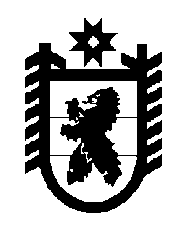 Российская Федерация Республика Карелия    УКАЗГЛАВЫ РЕСПУБЛИКИ КАРЕЛИЯО награждении государственными наградами Республики КарелияЗа многолетний добросовестный труд в системе здравоохранения и большой вклад в профилактику и охрану здоровья населения республики присвоить почетное звание«ЗАСЛУЖЕННЫЙ ВРАЧ РЕСПУБЛИКИ КАРЕЛИЯ»КОНОВАЛОВОЙ Елене Михайловне – врачу-рентгенологу государственного бюджетного учреждения здравоохранения Республики Карелия «Детская республиканская больница», Петрозаводский городской округ,МОСИНОЙ Ларисе Александровне – врачу-неонатологу государственного бюджетного учреждения здравоохранения Республики Карелия «Детская республиканская больница», Петрозаводский городской округ.За заслуги в развитии машиностроения, разработку и внедрение новейшей техники в области пожаротушения и многолетний добросовестный труд присвоить почетное звание «ЗАСЛУЖЕННЫЙ МАШИНОСТРОИТЕЛЬ РЕСПУБЛИКИ КАРЕЛИЯ»СОКОЛЬНИЦКОМУ Сергею Евгеньевичу – начальнику конструкторского бюро – заместителю главного конструктора закрытого акционерного общества «Инженерный центр пожарной робототехники «ЭФЭР», Петрозаводский городской округ.За большой вклад в развитие горнопромышленного комплекса республики и многолетний добросовестный труд присвоить почетное звание«ЗАСЛУЖЕННЫЙ РАБОТНИК ГОРНО-ПРОМЫШЛЕННОГО КОМПЛЕКСА РЕСПУБЛИКИ КАРЕЛИЯ»КОСИНОВОЙ Ольге Васильевне – начальнику управления Министерства по природопользованию и экологии Республики Карелия.За большой вклад в развитие жилищно-коммунального хозяйства республики и многолетний добросовестный труд присвоить почетное звание«ЗАСЛУЖЕННЫЙ РАБОТНИК ЖИЛИЩНО-КОММУНАЛЬНОГО ХОЗЯЙСТВА РЕСПУБЛИКИ КАРЕЛИЯ»КАРЕЛЬСКОЙ Марине Вячеславовне – старшему диспетчеру  Петрозаводского муниципального унитарного предприятия «Автоспецтранс».За высокое педагогическое мастерство, большой вклад в развитие музыкального образования, художественно-эстетическое воспитание детей и  многолетний добросовестный труд присвоить почетное звание «ЗАСЛУЖЕННЫЙ РАБОТНИК КУЛЬТУРЫ РЕСПУБЛИКИ КАРЕЛИЯ»БЖЕЗОВСКОЙ Вере Ивановне – преподавателю муниципального казенного образовательного учреждения дополнительного образования детей «Медвежьегорская детская музыкальная школа»,КИРИЛЕНКО Татьяне Николаевне – заведующей художественно-эстетическим отделом, педагогу дополнительного образования муниципального бюджетного образовательного учреждения дополнительного образования детей Кондопожского муниципального района «Дом творчества детей и юношества».За высокий профессионализм, большие заслуги в развитии культуры Республики Карелия и многолетнюю плодотворную деятельность присвоить почетное звание«ЗАСЛУЖЕННЫЙ РАБОТНИК КУЛЬТУРЫ РЕСПУБЛИКИ КАРЕЛИЯ»ДАВЫДОВОЙ Галине Петровне – заведующей библиотекой муниципального бюджетного учреждения культуры «Горняк» Чупинского городского поселения, Лоухский муниципальный район,НОВИКОВУ Дмитрию Геннадьевичу – члену республиканской общественной организации «Карельский Союз писателей», Петрозаводский городской округ,СОЛОВЬЕВУ Сергею Ивановичу – начальнику управления администрации Петрозаводского городского округа.За многолетнюю добросовестную службу, заслуги в укреплении законности и правопорядка, борьбе с преступностью, защите прав и законных интересов граждан присвоить почетное звание«ЗАСЛУЖЕННЫЙ РАБОТНИК ПРАВООХРАНИТЕЛЬНЫХ ОРГАНОВ РЕСПУБЛИКИ КАРЕЛИЯ»ЕРОФЕЕВУ Анатолию Александровичу – заместителю начальника Управления Федеральной службы исполнения наказаний по Республике Карелия,ПУЗИКОВУ Александру Федоровичу – заместителю начальника Петрозаводского линейного отдела Министерства внутренних дел Российской Федерации на транспорте,ФЕДОТОВУ Алексею Владимировичу – заместителю начальника Управления Федеральной службы исполнения наказаний по Республике Карелия.За большой вклад в укрепление законности, защиту прав и законных интересов граждан, развитие судебной системы и совершенствование правосудия в республике присвоить почетное звание «ЗАСЛУЖЕННЫЙ ЮРИСТ РЕСПУБЛИКИ КАРЕЛИЯ»НОВОСЁЛОВОЙ Светлане Владимировне – начальнику отдела Управления Судебного департамента в Республике Карелия.За заслуги перед республикой и многолетний добросовестный труд наградить ПОЧЕТНОЙ ГРАМОТОЙ РЕСПУБЛИКИ КАРЕЛИЯ:ЖАРИНОВУ Ольгу Михайловну – директора государственного казенного учреждения Республики Карелия «Национальный архив Республики Карелия», Петрозаводский городской округ, КОСТИНА Николая Петровича – слесаря по ремонту автомобилей Петрозаводского муниципального унитарного предприятия «Атоспецтранс»,СИМАНОВА Юрия Ивановича – водителя автомобиля Петрозаводского муниципального унитарного предприятия «Автоспецтранс»,СОНГИНУ Елену Ивановну – главного специалиста администрации Питкярантского муниципального района,СУВОРОВУ Людмилу Евгеньевну – индивидуального предпринимателя, Прионежский муниципальный район,ЧМИЛЕНКО Александра Сергеевича – начальника отдела администрации Пряжинского национального муниципального района.  Глава Республики  Карелия                                                                       А.П. Худилайненг. Петрозаводск20 марта 2014 года№ 29